RIWAYAT HIDUPSt. Hajar dilahirkan di Punranga Kabupaten Barru Propinsi sulawesi selatan pada tanggal 11 November 1994, anak pertama dari dua bersaudara, dari pasangan Mahyuddin dan Sumarni. Penulis memasuki Pendidikan Sekolah Dasar pada tahun 2000 ditempuh di SD Inpres Jembulu dan tamat pada tahun 2006, melanjutkan Sekolah Menengah Pertama di SMP Negeri 2 Pujananting pada tahun 2006 dan tamat pada tahun 2009, kemudian melanjutkan pendidikan pada Sekolah Menengah Atas di SMA Negeri 1 Barru dan tamat pada tahun 2012. Penulis melanjutkan pendidikan di Universitas Negeri Makassar (UNM), Fakultas Ilmu Pendidikan (FIP), Program Studi Pendidikan Guru Sekolah Dasar. 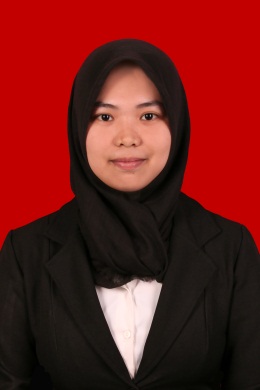 